PÁGINA DE TÍTULOTÍTULO: Mama tuberosa TITLE: Tuberous breastAUTORES:Joana Simões da SilvaMédica Interna de Medicina Geral e FamiliarUSF Águeda + SaúdePaula Alves TeixeiraMédica Interna de Medicina Geral e FamiliarUSF Águeda + SaúdeMaria Teresa RosmaninhoAssistente Graduada de Medicina Geral e FamiliarDiretora de Internato de Medicina Geral e Familiar do núcleo Aveiro SulUSF Águeda + SaúdeSUBSÍDIOS OU BOLSASNão existiram fontes externas de financiamento para a realização deste artigo.ENDEREÇO PARA CORRESPONDÊNCIA:Joana Simões da SilvaUSF Águeda + SaúdeAvenida Caloust Gulbenkian, 1733750-102 ÁguedaTelefone: +351912737136E-mail: joanasimoess87@gmail.comTÍTULO BREVE: Tuberous BreastTITLE: Tuberous breastA 22 year-old female patient, with no relevant medical history complained  about the shape of her breasts, which had been the source of her low self-esteem since early adolescence. A physical examination revealed asymmetrical, tubular hypoplastic breasts and enlarged areolas (Fig. 1). The patient was referred to the Plastic Surgery Department of the referral hospital, where a diagnosis of type III tuberous breast was made and reconstructive surgery with (breast) implants was proposed (Fig. 2).Tuberous breast is a rare deformity1 with onset at the beginning of pubertal growth1-3. The main signs are hypoplasia and tubular shape of the breast, which may be uni or bilateral, symmetric or asymmetric2,3. The diagnosis is clinical and the treatment is surgical. This pathology conveys a significant psychological burden, causing low self-confidence, anxiety, depression, peer rejection and psychosexual dysfunction1,3. Early diagnosis and surgical correction are key in the treatment and prevention of the psychological symptoms3.KEYWORDS: Breast; Tuberous Breast; Plastic surgeryIMAGES1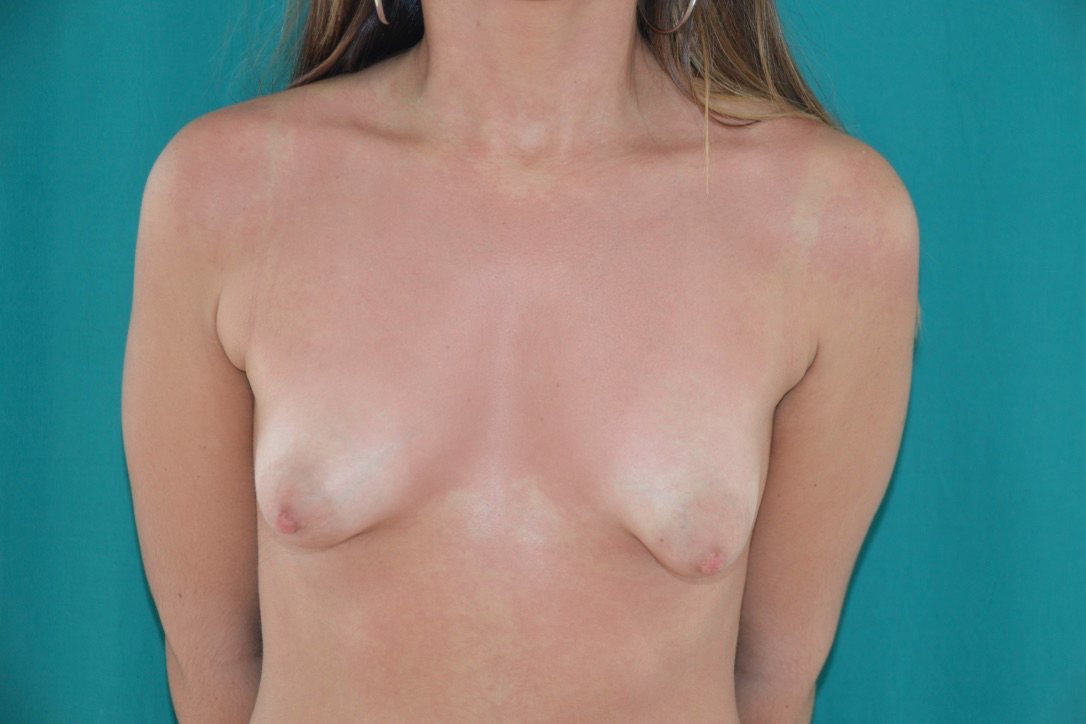 2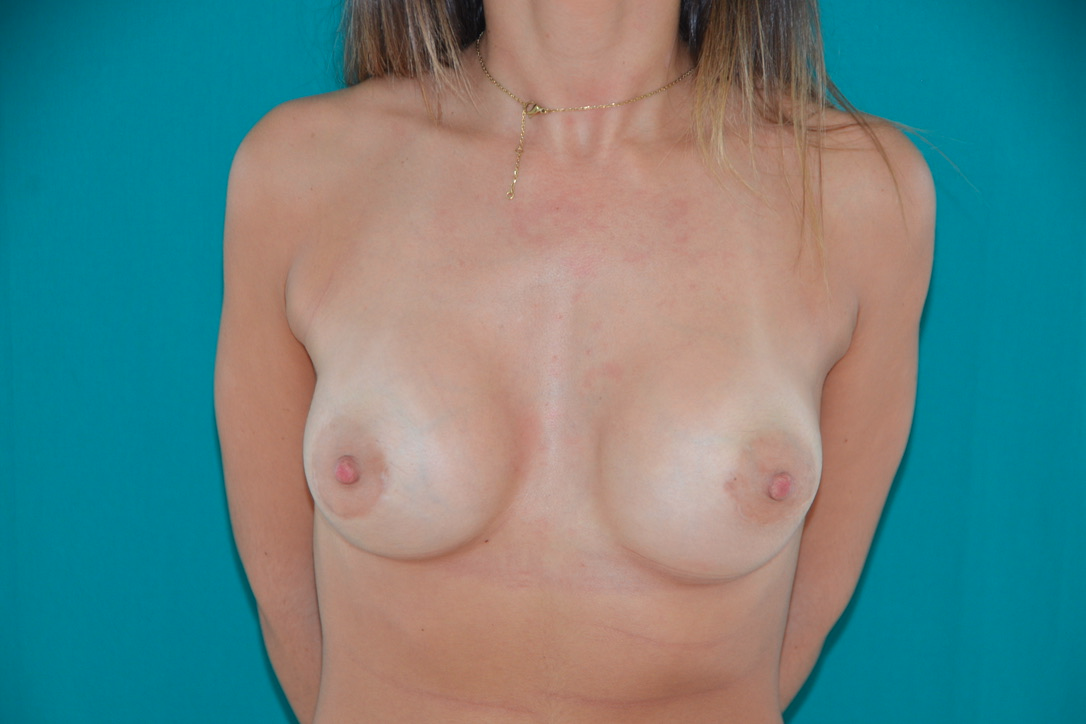 3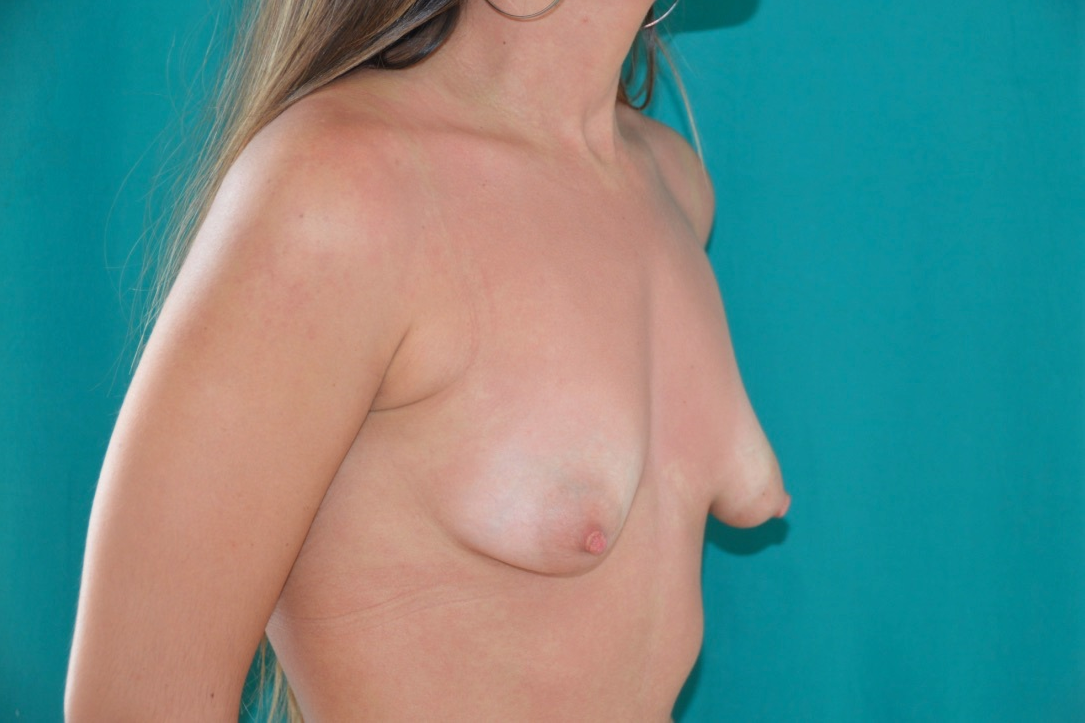 4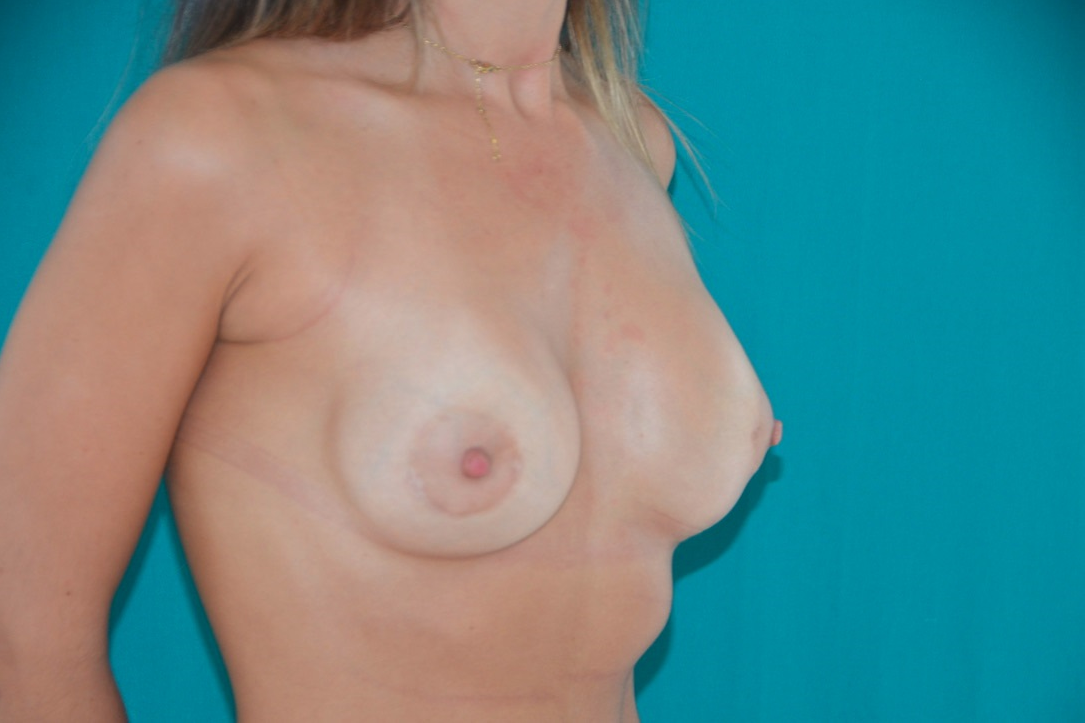 5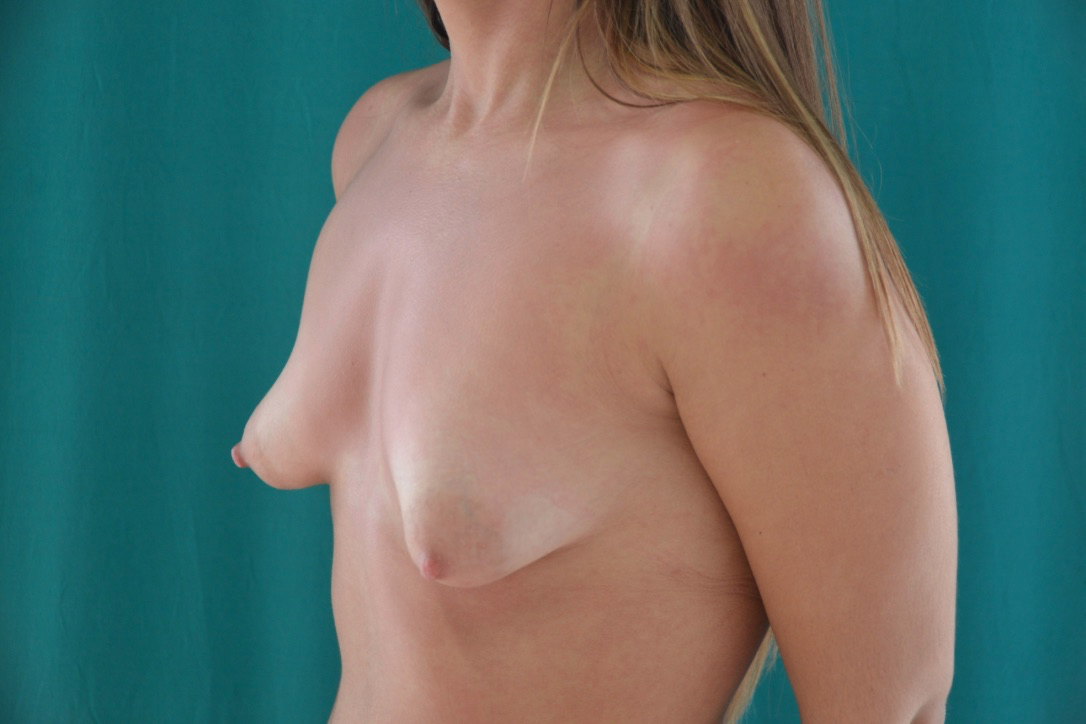 6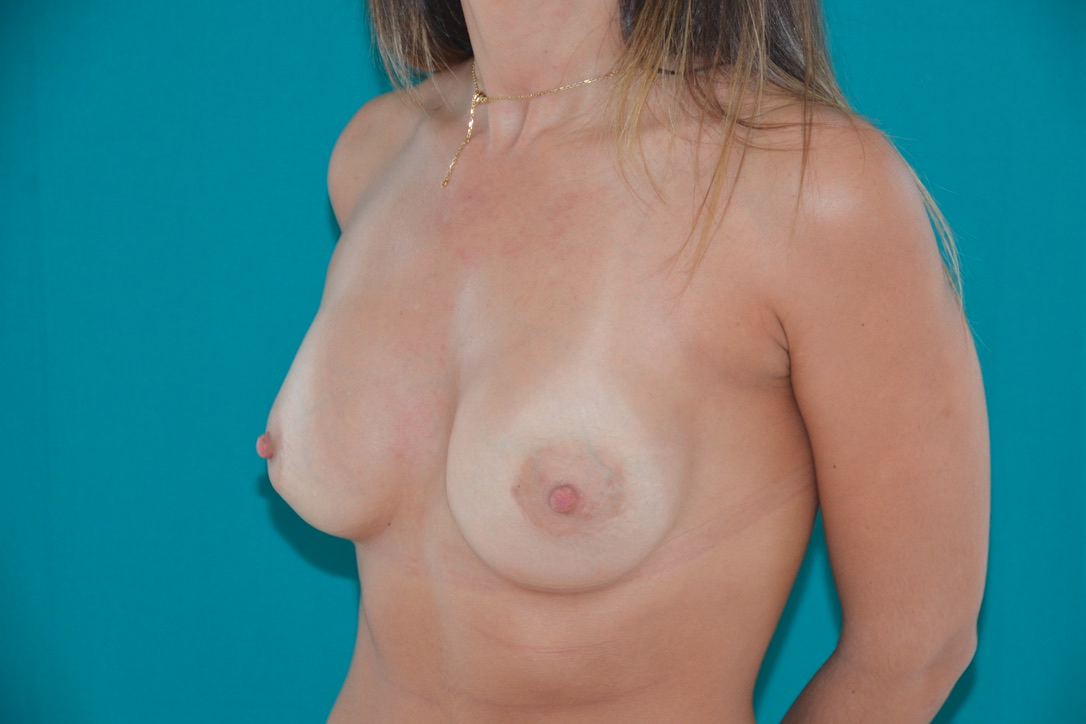 REFERENCES:1-Dessy LA, Mazzocchi M, Corrias F, Sorvillo V,  Scuderi N. Correction of tuberous breast with small volume asymmetry by using a new adjustable implant. European Review for Medical and Pharmacological Sciences 2013; 17: 977-983.2-Silva-Vergara C, Fontdevila J, Weshahy O. Fat Grafting Technique, A Paradigm Shift in the Treatment of Tuberous Breast. World J Plast Surg. 2018 Jan;7(1):72-77. 3-Winocour S, Lemaine V. Hypoplastic Breast Anomalies in the Female Adolescent Breast. Semin Plast Surg 2013;27:42-48.LEGENDSFigure 1: Preoperative tuberous breast Figure 2: Periareolar surgical correction and subfascial breast augmentation with anatomical textured implants (size 255 cc).Figure 3: Preoperative tuberous breast – lateral viewFigure 4: Periareolar surgical correction and subfascial breast augmentation with anatomical textured implants (size 255 cc) – lateral view. Figure 5: Preoperative tuberous breast – lateral viewFigure 6: Periareolar surgical correction and subfascial breast augmentation with anatomical textured implants (size 255 cc) – lateral view.